МИНИСТЕРСТВО ПРОСВЕЩЕНИЯ РОССИЙСКОЙ ФЕДЕРАЦИИМинистерство образования и науки Карачаево-Черкесской РеспубликиУправление образования администрации Зеленчукского муниципального районаМБОУ «ООШ № 2 ст. Кардоникская»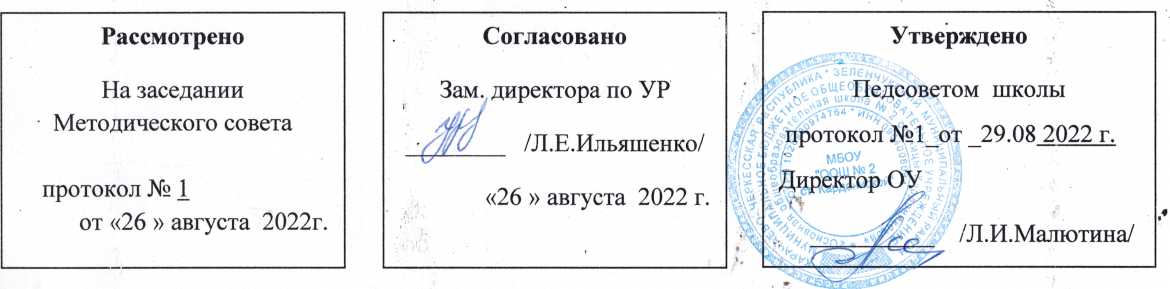 РАБОЧАЯ ПРОГРАММАкурса внеурочной деятельности «Учимся работать с текстом»для 5 класса основного общего образованияна 2022-2023 учебный годСоставитель: Белан Светлана Александровнаст. Кардоникская,  2022 г.Пояснительная запискаРабочая программа внеурочной деятельности «Учимся работать с текстом» для 5 класса разработана с учетом требований следующих нормативных документов:Федерального Закона от 29.12.2012 №273–ФЗ «Об образовании в Российской Федерации»;Федерального государственного образовательного стандарта основного общего образования, утвержденного приказом Министерства образования и науки Российской Федерации от 17.12.2010 № 1897 (далее – ФГОС основного общего образования);Порядка организации и осуществления образовательной деятельности по основным общеобразовательным программам – образовательным программам начального общего, основного общего и среднего общего образования, утвержденного приказом Министерства образования и науки Российской Федерации от 28.08.2020 № 442;Постановления Главного государственного санитарного врача России от 28.09.2020 № СП 2.4.3648-20, Санитарных правил Главного государственного санитарного врача России от 28.09.2020 № 28 об утверждении санитарных правил СП 2.4.3648-20 "Санитарно-эпидемиологические требования к организациям воспитания и обучения, отдыха и оздоровления детей и молодежи";Санитарных правил и нормам СанПиН 1.2.3685-21 «Гигиенические нормативы и требования к обеспечению безопасности и (или) безвредности для человека факторов среды обитания», утвержденных постановлением Главного государственного санитарного врача Российской Федерации от 28.01.2021 № 2 (далее - СанПиН 1.2.3685- 21);Федерального перечня учебников, утвержденного приказом Минпросвещения России от 20.05.2020 № 254.Учебного плана МБОУ «ООШ № 2 ст. Кардоникской» Рабочая программа составлена на основе авторской программы для общеобразовательных учреждений по внеурочной деятельности «Учимся работать с текстом. 5–9 классы» [Текст] / В. В. Васильева, Е. В. Ежова // Теория и практика образования в современном мире: материалы VII междунар. науч. конф. (г. Санкт-Петербург, июль 2015 г.). — СПб.: Свое издательство, 2015. — С. 170-178.Программа составлена для учащихся 5 класса и рассчитана на 34 часа. В случае необходимости возможно применение данной рабочей программы в дистанционном режиме.Цель и задачи курсаОсновная цель курса внеурочной деятельности «Учимся работать с текстом» для 5 класса — создать условия для формирования навыков проведения анализа текста, умения воспринимать, критически оценивать и интерпретировать прочитанное, овладение обучающимися способами коммуникативного взаимодействия в процессе решения поставленных задач, совершенствование речевой деятельности.Соответственно, задачами данного курса являются:формирование и развитие у учащихся следующих читательских действий: поиск информации, выделение нужной для решения практической или учебной  задачи информации, систематизация, сопоставление, анализ и обобщение имеющихся в тексте идей и информации, их интерпретация и преобразование, а также критичное отношение к информации, оценка её достоверности, сопоставление её с информацией из других источников и имеющимся жизненным опытом;формирование у учащихся способности к организации своей учебной деятельности посредством освоения личностных, познавательных, регулятивных и коммуникативных универсальных учебных действий;приобретение опыта самостоятельной учебной деятельности по получению нового знания, его преобразованию и применению;духовно-нравственное развитие личности, предусматривающее принятие нравственных установок созидания, справедливости, добра, становление основ гражданской российской идентичности, любви и уважения к своему Отечеству.Общая характеристика организации внеурочной деятельностиФорма реализации учебного курса -внеурочное занятие.В организации учебно-познавательной деятельности учащихся планируется коллективная, индивидуальная, групповая,  работа в парах, работа с консультантом.По характеру познавательной деятельности используются методы: объяснительно-иллюстративный; проблемное изложение; частично-поисковый; исследовательский.Формы работы на уроках: фронтальные; групповые; работа в парах; творческие задания; обучающие игры.Используемые средства обучения: учебно-наглядные пособия; технические средства обучения; дидактические пособия.Другие формы организации деятельности в рамках освоения курса: практикумы,  семинары; подготовка и проведение предметных недель; участие в олимпиадах, конкурсах, конференциях, диспутах, разработка и защита проектов.Курс является безотметочным. Но в процессе учебной деятельности для проверки достижений и оценивания успехов учащихся используются различные методы и формы контроля: устный опрос, письменный опрос, различные виды пересказа, различные виды чтения, практические работы по содержанию изучаемого материала, тестовые задания, творческие задания (сочинения, изложения),комплексный анализ текста, а также формы контроля, предусматривающие самоанализ и самоконтроль личных достижений. Изменений в авторскую программу внесено не было.Используемая в тексте программы система условных обозначений: ГР — групповая работа; Фр.р. - фронтальная работа; П - проект.Место курса «Учимся работать с текстом» в учебном планеРабочая программа основного общего образования по курсу внеурочной деятельности «Учимся работать с текстом» рассчитана на 34 часа (1 час в неделю в 5 классе).Планируемые результатыВ основу изучения курса положены ценностные ориентиры, достижение которых определяются воспитательными результатами.  Воспитательные результаты оцениваются по трём уровням.Первый уровень результатов — приобретение школьником социальных знаний (об общественных нормах, устройстве общества, о социально одобряемых и неодобряемых формах поведения в обществе и т. п.), первичного понимания социальной реальности и повседневной жизни.Для достижения данного уровня результатов особое значение имеет взаимодействие ученика со своими учителями как значимыми для него носителями положительного социального знания и повседневного опыта.Второй уровень результатов — получение школьником опыта переживания и позитивного отношения к базовым ценностям общества (человек, семья, Отечество, природа, мир, знания, труд, культура), ценностного отношения к социальной реальности в целом.Для достижения данного уровня результатов особое значение имеет взаимодействие школьников между собой на уровне класса, школы, то есть в защищенной, дружественной среде. Именно в такой близкой социальной среде ребёнок получает (или не получает) первое практическое подтверждение приобретённых социальных знаний, начинает их ценить (или отвергает).Третий уровень результатов — получение школьником опыта самостоятельного общественного действия. Только в самостоятельном общественном действии, действии в открытом социуме, за пределами дружественной среды школы, для других, зачастую незнакомых людей, которые вовсе не обязательно положительно к нему настроены, юный человек действительно становится (а не просто узнаёт о том, как стать) социальным деятелем, гражданином, свободным человеком. Именно в опыте самостоятельного общественного действия приобретается то мужество, та готовность к поступку, без которых немыслимо существование гражданина и гражданского общества.Результативность работы можно проследить по итогам выполнения проектных работ, участие в диспутах, конкурсах, олимпиадах, акциях, портфолио обучающихся.Содержание курса «Учимся работать с текстом» обеспечивает реализацию следующих личностных, метапредметных и предметных результатов:Личностными результатами являются:готовность целенаправленно использовать знания в учении и в повседневной жизни для поиска и исследования информации, представленной в различной форме;способность характеризовать собственные знания и умения по предметам, формулировать вопросы, устанавливать какие из предложенных учебных и практических задач могут быть им успешно решены;познавательный интерес к различной информации;читательский интерес.Метапредметными результатами обучающихся являются:способность анализировать учебную ситуацию с точки зрения информационного наполнения,устанавливать количественные и пространственные отношения объектов окружающего мира,строить алгоритм поиска необходимой информации,определять логику решения практической и учебной задач;умение моделировать – решать учебные задачи с помощью знаков (символов), планировать, контролировать и корректировать ход решения учебной задачи.Учитывая специфику курса «Учимся работать с текстом», предметные результаты его изучения являются достижениями всех без исключения учебных предметов на ступени основного общего образования.Выпускник научится:ориентироваться в содержании текста и понимать его целостный смысл: определять признаки текста, тему, основную мысль (идею) текста, авторскую позицию;выбирать из текста или придумывать заголовок, соответствующий содержанию и общему смыслу текста;формулировать тезис, выражающий общий смысл текста; подбирать аргументы, формулировать выводы;составлять разные виды планов; объяснять порядок частей / микротем, содержащихся в тексте;сопоставлять основные текстовые и внетекстовые компоненты: обнаруживать соответствие между частью текста и его общей идеей, сформулированной вопросом, объяснять назначение рисунка, пояснять схемы, таблицы, диаграммы и т.д.;решать учебно-познавательные и учебно-практические задачи, требующие полного и критического понимания текста: определять назначение разных видов тестов;ставить пред собой цель чтения, направляя внимание на полезную в данный момент информацию; различать темы и подтемы специального текста; выделять не только главную, но и избыточную информацию; прогнозировать последовательность изложения идей текста;сопоставлять разные точки зрения и разные источники информации по заданной теме; выполнять смысловое свёртывание выделенных фактов и мыслей; формировать на основе текста систему аргументов (доводов) для обоснования определённой позиции; понимать душевное состояние персонажей текста, сопереживать им.Выпускник получит возможность научиться:анализировать изменения своего эмоционального состояния в процессе чтения, получения и переработки полученной информации и её осмысления.Работа с текстом: преобразование и интерпретация информации.Выпускник научится: структурировать текст, используя списки, оглавление, разные виды планов; преобразовывать текст, используя новые формы представления информации: диаграммы, таблицы, схемы, переходить от одного представления к другому; интерпретировать текст: сравнивать и противопоставлять заключённую в тексте информацию разного характера; обнаруживать в тексте доводы в подтверждение выдвинутых тезисов; делать выводы из сформулированных посылок; выводить заключение о намерении автора или главной мысли текста.Выпускник получит возможность научиться: выявлять имплицитную информацию текста на основе сопоставления иллюстрированного материала с информацией текста, анализа подтекста (использованных языковых средств и структуры текста).Работа с текстом: оценка информации.Выпускник научится: откликаться на содержание текста: связывать информацию, обнаруженную в тексте, со знаниями из других источников; оценивать утверждения, сделанные в тексте, исходя из своих представлений о мире; находить доводы в защиту своей точки зрения; откликаться на форму текста: оценивать не только содержание текста, но и его форму, а в целом – мастерство его исполнения; на основе имеющихся знаний, жизненного опыта подвергать сомнению достоверность имеющейся информации, обнаруживать недостоверность полученной информации, пробелы в информации и находить пути восполнения этих пробелов; в процессе работы с одним или несколькими источниками выявлять содержащуюся в них противоречивую, конфликтную информацию; использовать полученный опыт восприятия информационных объектов для обогащения чувственного опыта, высказывать оценочные суждения и свою точку зрения о полученном сообщении (прочитанном тексте).Выпускник получит возможность научиться: критически относиться к рекламной информации; находить способы проверки противоречивой информации; определять достоверную информацию в случае наличия противоречивой или конфликтной ситуации.Содержание учебного курса «Учимся работать с текстом»5 класс (34 ч.)Раздел «Работа с текстом: поиск информации и понимание прочитанного» (16 ч.)Восприятие на слух и понимание различных видов сообщений. Типы речи. Речь книжная и разговорная. Художественный стиль речи. Изобразительно-выразительные средства. Текст, его основные признаки. Тема текста, основная мысль, текста, идея. Авторская позиция. Заголовок текста. Вычленение из текста информации, конкретных сведений, фактов, заданных в явном виде. Основные события, содержащиеся в тексте, их последовательность. Развитие мысли в тексте. Способы связи предложений в тексте. Средства связи предложений в тексте. Смысловые части текста, микротема, абзац, план текста. Упорядочивание информации по заданному основанию. Существенные признаки объектов, описанных в тексте, их сравнение. Разные виды представления информации: словесно, в виде рисунка, символа, таблицы, схемы. Виды чтения: ознакомительное, изучающее, поисковое, выбор вида чтения в соответствии с целью чтения. Источники информации: справочники, словари.Использование формальных элементов текста (подзаголовки, сноски) для поиска нужной информации.Раздел «Работа с текстом: преобразование и интерпретация информации» (9 ч.)Подробный и сжатый пересказ. Вопросы по содержанию текста. Формулирование выводов, основанных на содержании текста. Аргументы, подтверждающие вывод. Преобразование (дополнение) информации из сплошного текста в таблицу. Преобразование информации, полученной из рисунка, в текстовую задачу. Заполнение предложенных схем с опорой на прочитанный текст.Выступление перед аудиторией сверстников с небольшими сообщениями, используя иллюстрированный ряд (плакаты, презентацию).Раздел «Работа с текстом: оценка информации». (9 ч.)Оценка содержания, языковых особенностей и структуры текста, места и роли иллюстраций в тексте. Выражение собственного мнения о прочитанном, его аргументация. Достоверность и недостоверность информации в тексте, недостающая и избыточная информация. Участие в учебном диалоге при обсуждении прочитанного или прослушанного текста.Соотнесение позиции автора текста с собственной точкой зрения. Сопоставление различных точек зрения на информацию.Тематическое планирование уроков внеурочной деятельности в 5 класс в 2022 – 2023 уч годуПеречень учебно-методического обеспечения1.Акишина А.А. Русский язык в играх: Учебное пособие (раздаточный материал) / А.А. Акишина. – М.: Русский язык. Курсы, 2011. 2.Арсирий А.Т. Занимательные материалы по русскому языку. – М.: Просвещение, 2000. 3.Барышникова Е.Н. «Речевая культура молодого специалиста». М.: Флинта», 2007. 4.Бурмако В.М. Русский язык в рисунках. – М.: Просвещение, 1991.5.Волина В.В. Весёлая грамматика. – М.: Знание, 2005. 6.Играя узнавать: сборник викторин. Вып. 3 / сост.: Е. А. Козырина, Е. С. Колосов; Свердл. обл. межнац. библиотека. —Екатеринбург: СОМБ, 2009. 7.Иванова В.А. и др. Занимательно о русском языке: Пособие для учителя /В.А.Иванова, З.А. Потиха, Д.Э.Розенталь. – Л.: Просвещение. Ленингр. отд-ние, 1990. 8.Козак О.Н. Простые словесные игры. Санкт-Петербург: «Союз», 1998. 9.Козулина М.В. Русский язык. 5 класс. Работаем по новым стандартам. Задания. Проекты. – Саратов: Лицей, 2016. 10.Колесова Д.В., Харитонов А.А. Игра слов: во что и как играть на уроке русского языка. – Санкт-Петербург: «Златоуст», 2011. 11.Львова С.И., Работа с морфемными моделями слов на уроках русского языка. – М.: Мнемозина, 2007. 12.Павлова Т.И., Чигвинцева О.Н. Практические материалы к уроку русского языка. Опыт работы по УМК С.И.Львовой, В.В.Львова. - Ростов –на – Дону, 2007. 13.Парфёнова И.И. Словесные игры / И.И. Парфёнова. – М.: Эскмо, 2014. Петрановская Л. Игры на уроках русского языка: Пособие для учителя. – М.: МИРОС – МАИК «Наука – Интерпериодика», 2000. 14.Чачина Т.М. Денисова А.А. Гарцов А.Д.Учебное пособие по русскому речевому этикету, русской фразеологии и этимологии. Электронное учебное издание. - Дрофа, 2007. 15.Шанский Н.М.Лингвистические детективы. – М.: Дрофа, 2007. 16. Новые технологии в обучении русскому языку. Языковой портфель школьника. Методическое пособие. / Черепанова Л.Ю.-М.; Мнемозина, 2013. 17. Криволапова Н.А.Внеурочная деятельность. Сборник заданий для развития познавательных способностей учащихся 5-8 кл. - М.: Просвещение, 2012.№ ТемаКол-во часовФормы учебной деятельностиРабота с текстом: поиск и понимание информации (16 часов)Работа с текстом: поиск и понимание информации (16 часов)Работа с текстом: поиск и понимание информации (16 часов)Работа с текстом: поиск и понимание информации (16 часов)1Восприятие на слух и понимание различных видов сообщений.1Фр.р, ГР2Типы речи. Речь книжная и разговорная.1Работа с текстами3Художественный стиль речи. Изобразительно-выразительные средства.1ГР, анализ текстов4Текст, его основные признаки.1Анализ текстов, 5Тема текста, основная мысль, текста, идея. Авторская позиция. Заголовок текста.1ГР,  практикум6Вычленение из текста информации, конкретных сведений, фактов, заданных в явном виде.1практикум7Основные события, содержащиеся в тексте, их последовательность. Развитие мысли в тексте.1Фр.р, практика8Способы связи предложений в тексте. Средства связи предложений в тексте.1ГР, практика, анализ текстов9Смысловые части текста, микротема, абзац, план текста.1Анализ текстов10Упорядочивание информации по заданному основанию.1практика11Существенные признаки объектов, описанных в тексте, их сравнение1Анализ текстов12Разные виды представления информации: словесно, в виде рисунка, символа, таблицы, схемы.1семинар13,14Виды чтения: ознакомительное, изучающее, поисковое, выбор вида чтения в соответствии с целью чтения.2Фр. р, индив.. работа15Источники информации: справочники, словари.1лекция16Использование формальных элементов текста (подзаголовки, сноски) для поиска нужной информации.1практикаРабота с текстом: преобразование и интерпретация информации (9ч.)Работа с текстом: преобразование и интерпретация информации (9ч.)Работа с текстом: преобразование и интерпретация информации (9ч.)Работа с текстом: преобразование и интерпретация информации (9ч.)17,18Подробный и сжатый пересказ.2практика19Вопросы по содержанию текста.1фр.р20Формулирование выводов, основанных на содержании текста.1фр.р, практика21Аргументы, подтверждающие вывод.1фр.р, практика22Преобразование (дополнение) информации из сплошного текста в таблицу.1практика23Преобразование информации, полученной из рисунка, в текстовую задачу.1практика24Заполнение предложенных схем с опорой на прочитанный текст.1практика25Выступление перед аудиторией сверстников с небольшими сообщениями, используя иллюстрированный ряд (плакаты, презентацию).1Защита Пр.Работа с текстом: оценка информации (9 ч.)Работа с текстом: оценка информации (9 ч.)Работа с текстом: оценка информации (9 ч.)Работа с текстом: оценка информации (9 ч.)26,27Оценка содержания, языковых особенностей и структуры текста, места и роли иллюстраций в тексте.2ГР28,29Выражение собственного мнения о прочитанном, его аргументация2практика30,31Достоверность и недостоверность информации в тексте, недостающая и избыточная информация.2Лекция, практика32Участие в учебном диалоге при обсуждении прочитанного или прослушанного текста.1диспут33Соотнесение позиции автора текста с собственной точкой зрения.1Фр.р.34Сопоставление различных точек зрения на информацию.1ГР